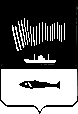 АДМИНИСТРАЦИЯ ГОРОДА МУРМАНСКАПОСТАНОВЛЕНИЕ__________                                                                                                    № _____О внесении изменений в приложение к постановлению администрации города Мурманска от 15.01.2014 № 77 «Об утверждении порядка предоставления социальных выплат молодым и многодетным семьям – участникам подпрограммы «Обеспечение жильем молодых и многодетных семей города Мурманска» на 2014-2018 годы» (в ред. постановлений                    от 07.05.2014 № 1347, от 22.09.2014 № 3023, от 13.01.2015 № 30, от 20.03.2015 № 755, от 15.06.2015 № 1569, от 18.12.2015 № 3537, от 19.05.2016 № 1360)В соответствии с Федеральными законами от 21.07.1997 № 122-ФЗ                 «О государственной регистрации прав на недвижимое имущество и сделок с ним», от 06.10.2003 № 131-ФЗ «Об общих принципах организации местного самоуправления в Российской Федерации», постановлением Правительства Российской Федерации от 17.12.2010 № 1050 «О федеральной целевой программе «Жилище» на 2015-2020 годы», постановлением Правительства Мурманской области от 30.09.2013 № 571-ПП «О государственной программе Мурманской области «Обеспечение комфортной среды проживания населения региона», Уставом муниципального образования город Мурманск, подпрограммой «Обеспечение жильем молодых и многодетных семей города Мурманска» муниципальной программы города Мурманска «Управление имуществом и жилищная политика» на 2014-2018 годы, утвержденной постановлением администрации города Мурманска от 12.11.2013 № 3239,                        п о с т а н о в л я ю:1. Внести в приложение к постановлению администрации города Мурманска от 15.01.2014 № 77 «Об утверждении порядка предоставления социальных выплат молодым и многодетным семьям – участникам подпрограммы «Обеспечение жильем молодых и многодетных семей города Мурманска» на 2014-2018 годы» (в ред. постановлений от 07.05.2014 № 1347, от 22.09.2014 № 3023, от 13.01.2015 № 30, от 20.03.2015 № 755, от 15.06.2015  № 1569, от 18.12.2015 № 3537, от 19.05.2016 № 1360) следующие изменения: 1.1. Во втором абзаце пункта 6.1 раздела 6 слова «свидетельств о государственной регистрации права» заменить словами «выписки из единого государственного реестра прав, удостоверяющую проведенную государственную регистрацию прав собственности или свидетельства о государственной регистрации права собственности».1.2. Во втором абзаце пункта 7.4 раздела 7, в первом абзаце пункта 8.1 раздела 8 слова «свидетельства о государственной регистрации права» заменить словами «выписку из единого государственного реестра прав, удостоверяющую проведенную государственную регистрацию прав собственности».1.3. Во втором абзаце пункта 8.4 раздела 8 слова «свидетельств о государственной регистрации права» заменить словами «выписки из единого государственного реестра прав, удостоверяющую проведенную государственную регистрацию прав собственности».1.4. В пункте 8.5 раздела 8 слова «свидетельств о государственной регистрации права собственности» заменить словами «выписки из единого государственного реестра прав, удостоверяющую проведенную государственную регистрацию прав собственности».1.5. В подпунктах «б» и «в» пункта 2 приложения № 1 к Порядку слова «свидетельства о государственной регистрации права собственности» заменить словами «выписки из единого государственного реестра прав, удостоверяющую проведенную государственную регистрацию прав собственности или свидетельства о государственной регистрации права собственности».1.6. В графе 7 таблицы приложения № 7 к Порядку слова «Свидетельство о государственной регистрации права» заменить словами «Выписка из единого государственного реестра прав, удостоверяющая проведенную государственную регистрацию прав собственности или свидетельство о государственной регистрации права собственности».2. Отделу информационно-технического обеспечения и защиты информации администрации города Мурманска (Кузьмин А.Н.) разместить настоящее постановление на официальном сайте администрации города Мурманска в сети Интернет. 3. Редакции газеты «Вечерний Мурманск» (Гимодеева О.С.) опубликовать настоящее постановление.4. Настоящее постановление вступает в силу со дня официального опубликования.5. Контроль за выполнением настоящего постановления возложить на заместителя главы администрации города Мурманска Изотова А.В.Глава администрациигорода Мурманска                                                                                А.И. Сысоев